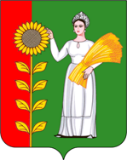 ОТДЕЛ КУЛЬТУРЫ, СПОРТА, МОЛОДЁЖНОЙ И СОЦИАЛЬНОЙ ПОЛИТИКИ АДМИНИСТРАЦИИ ДОБРИНСКОГО МУНИЦИПАЛЬНОГО РАЙОНА __________________________________________________________________ПРИКАЗ13.04.2022г.                                                                                                      №112О присвоении спортивных разрядов В соответствии с Положением о Единой всероссийской спортивной классификации, утверждённым приказом Министерства спорта Российской Федерации от 20 февраля 2017 года № 108 (зарегистрирован Министерством юстиции Российской Федерации 21 марта 2017 года, регистрационный                        № 46058), приказываю: Присвоить сроком на 2 года спортивный разряд «Второй спортивный разряд» по каратэ.Начальник отдела культуры, спорта,                                                              молодёжной и социальной политики администрации                                      Добринского муниципального района                                          Г.М.ПраницкаяЧернов Александр Владимирович (8 474 62 2-13-79) №        Фамилия, имя, отчествоМуниципальное образованиеУчреждение / организация1.Цысова Анастасия ВикторовнаДобринский муниципальный район  ЛОФСОО                           «Клуб единоборств «Чемпион»2.Гулевич Полина СергеевнаДобринский муниципальный район  ЛОФСОО                           «Клуб единоборств «Чемпион»